Муниципальное образование Гулькевичский район пос.КубаньМуниципальное бюджетное общеобразовательное учреждениесредняя общеобразовательная школа № 22имени Героя Советского Союза Г.Г. Шумейко                                              муниципального образования Гулькевичский район Урок по кубановедению. 1 классРаздел № 1. Я и моя семья.Тема: Будем знакомы! Кто я? Какой я?                     учитель начальных классов       МБОУ СОШ № 22                                                      имени Героя Советского Союза Г.Г. Шумейко                                            Грунская Елена НиколаевнаУрок по кубановедению.Раздел № 1. Я и моя семья.Тема: Будем знакомы! Кто я? Какой я?Цель. Создание условий для самоанализа собственных качеств личности, поступков, умений, черт характера.Задачи.– учить детей осознавать свое место в социуме;
– развивать умение анализировать свои индивидуальные качества;
– развивать способность к толерантным взаимоотношениям;
– формировать у учащихся интерес к собственной личности;
Оборудование.  Компьютер, проектор, интерактивная доска, презентация.Ход урока1. Организационный момент2. Разминка.Упражнение «Необычное приветствие».У каждого народа обязательно принято при встрече приветствовать друг друга. Тем, как люди здороваются, они показывают свое дружелюбие, расположение. Хотя здороваются люди в разных странах по-разному.( Подготовленные ученики показывают, как здороваются люди в разных странах.)Японцы при встрече кланяются.В Тунисе принято сначала поклониться, поднести правую руку ко лбу, затем к губам, затем к сердцу. «Я думаю о тебе, я говорю о тебе, я уважаю тебя» - таков смысл этого приветствия.Тибетцы, здороваясь, снимают головной убор правой рукой, левую руку они закладывают за ухо и при этом высовывают язык.Жители Тонго при встрече останавливаются, покачивают головой, топают ногами и пощелкивают пальцами.Поздоровайтесь  как в Японии, в Тунисе, В Тибете, в Тонго.3. Настрой на занятиеУпражнение «Неоконченные предложения»Детям раздаются  карточки с фразами: «Я злюсь, когда...», «Я радуюсь, когда...», «Я печалюсь, когда...» «Я не люблю, когда...». Дети придумывают к ним окончания и по очереди озвучивают законченные высказывания.4. Основная часть.Вступительное слово учителя. Кто я? Какой я? Почему я такой? На первый взгляд очень простые вопросы, но для большинства из нас ответить на них труднее всего. Между тем ответы на эти вопросы определяют наше отношение к себе, к другим людям и к жизни в целом.– Когда я задаю вопрос каждому из вас " Кто ты? ", то вы, прежде всего, говорите: 
– Я – человек! 
Сегодня мы с вами будем говорить, размышлять о человеке. Ещё древние люди говорили, что Человек – самый загадочный Сфинкс на земле. Человек – это самое простое  и самое сложное. Что же представляет собой это маленькое, но такое ёмкое слово Я? К концу занятия мы постараемся ответить на два главных вопроса: 
Кто Я 
Какой я? 
Человек – клубок тайн. Мы постараемся сегодня распутать этот клубок, раскрыть  тайны человека. С каждой раскрытой тайной будем узнавать себя всё больше и больше. Тайна 1. Имя человека. 
У каждого человека есть имя. Оно дано ему при рождении, и он носит его всю жизнь. Мы живём  в мире имён.  – Откуда у человека имя? (его дают нам наши родители) 
Люди, которые подарили нам жизнь, мама и папа, дарят нам в подарок имя. Это несколько слогов, которые стали для нас родными.  А для чего человеку нужно имя? 
Найдите глазками своё имя. В нашем классе 28 красивых имён. Скажите, как вас называют дома? (Дети показывают цветок «Я люблю, чтоб меня называли….,) (Приложение 1)Готовясь к общению сегодняшнему, вы много нового узнали о своём имени. Поделитесь с нами! (Дети рассказывают об истории своего имени)Игры с именами. Отгадайте имя! (Приложение 2)Напиши имена былинных богатырейНазовите цветы, в названии которых встречаются имена людейРазгадай ребусы и напиши имена детейТайна 2 Мы похожи — мы отличаемся Упражнение «Мы похожи — мы отличаемся»Учитель  приглашает двоих участников к доске и обращает внимание класса на явные различия в их внешности. Затем он предлагается постараться найти у них пять сходных качеств и пять различных. После этого пара испытуемых сменяется другой и т.д.В процессе обсуждения делается вывод: «Оказывается, я в чем-то похож на каждого из учеников в классе и даже на учительницу».Упражнение «Звездочка».Учитель рисует на доске звезду, в углах которой пишет: «мама», «папа», «учительница», «друг», «ведущий». Ведущий указывает на один из лучиков и подает условный знак, например, стучит по столу. Ребенок должен решить, какое качество у него общее с этим человеком. Если же ведущий хлопает в ладоши, нужно вспомнить, какое качество указанного человека противоположно имеющемуся у ребенка. (Мама любит животных и я тоже. Папа рассеянный, а я внимательный.)В процессе выполнения упражнения делается вывод, что между ними и другими, внешне похожими людьми всегда есть какое - либо сходство.Вывод: у каждого из учащихся получилось что-то свое. Так и в жизни: каждый человек-это неповторимая личность, и на всей земле больше такой не существует.Все мы разные. А какие мы, мы узнаем в ходе нашего общения.Тайна 3. Я – это Я!  Упражнение   «Ладошка»Детям предлагается  положить свою ладошку на лист бумаги, раздвинув пальцы. Затем ее контуры обводятся карандашом. На каждом пальце нужно написать что-либо хорошее о себе: «Я — красивый», «Я - сильный» и т.п. Затем учитель собирает «ладошки», поочередно прочитывает их группе, а дети догадываются, где чья «ладошка».Упражнение «Заяц – Хваста»Дети вспоминают сюжет сказки про Зайца – Хвасту и тетку Ворону. В сказке заяц стоял на пеньке перед другими зайцами и хвастался: «Я самый умный! Я самый смелый! Я самый хитрый!». А тетка Ворона потрепала его за ушко и запретила хвастаться. А потом собаки поймали Ворону и начал ее трепать, а Заяц помог ей освободиться. Так Ворона убедилась, что Заяц – не хвастун, а вправду молодец. Учитель предлагает детям побыть немного Зайцем – Хвастой. Нужно встать на стул – «пенек» - и громко сказать: «Я самый – самый …». Ребенок должен громко проговаривать свои положительные качества, а дети повторяют их: «Я смелый! – Ты смелый!». После того как все дети побывают в роли «Зайцев», можно поговорить о том, что многие вовсе и не хвастались, а говорили правду о себе.Тайна 4. Много я.Мы с вами уже говорили о том, что каждый человек уникален. Уникальность наша состоит ещё и в том, что нам приходится постоянно выполнять разные обязанности.Жизнь требует от нас, чтоб мы одновременно играли множество ролей, были одновременно, меняли образ своего я.в школе я – ученикв магазине я – покупательна дороге я – пешеходв транспорте я – пассажирв библиотеке я – читательв театре я – зрительдля друзей я – другв семье я – сын, дочь, внук, брат, сестрав родной стране я – гражданин.Послушайте ещё стихотворение о тех ролях, которые мы играем ежедневно: 
Я – ребёнок, сын и дочь, 
Внуками мы быть не прочь. 
Музыкант, художник, друг… 
Оглянись кА ты вокруг. 
Забияки, храбрецы, 
И танцоры, и певцы. 
Хохотушки и болтушки, 
вредины и попрыгушки… 
Много – много разных я – 
Знаешь ты и знаю я. 
Можно ли сказать, что для всех вас одна какая – то роль главная. Нет. Для каждого важно что-то одно. Мы должны сочетать эти роли, выполнять их все. Тайна 5. Каждого можно назвать лучшим Чтение по ролям.Рассказ  «Кто самый лучший» (По рассказу Е.Жаровой)Заспорили малыши – кто лучше всех? Совенок говорит:-Я лучше всех! Бобер:-Я!-Нет, я! – проревел медвежонок, стараясь походить на своего папу.-А вот и нет, косолапый! Я лучше всех! – сказал воробей. Тут в спор ввязались ежонок, зайчонок, бельчонок, вороненок, волчонок, лисенок… Лесная поляна наполнилась маленькими кричащими «якалками». Неизвестно, чем бы все кончилось, если бы мимо не проходил Гном Гномыч с бубенчиками на шляпе.- Для начала давайте сядем в круг, – сказал он, – посмотрим, друг на друга и увидим, какие мы разные. У зайчонка – длинные уши и быстрые лапы. Он отличный бегун. Бобер – лучший пловец. И воде никто его не догонит. Бельчонок – самый лучший прыгун.Каждый из вас может делать что-то, что не под силу другому, и этим помогает в лесной жизни!Зверята посмотрели друг на друга, засмеялись. Взялись за лапки и начали прыгать, танцевать. Все были счастливы и довольны, что родились именно в этом лесу.(По Е.Жаровой)Объясните смысл слов «Каждого можно назвать лучшим».Вывод.  Все  люди разные, с разными способностямиТайна 6. Тайна роста. 
Сейчас осталось разобраться, что происходит с нашим Я со временем. Есть ли в нас изменения? Я Я Я ... вчера сегодня завтра. Если сравнить себя сегодняшнего с собой вчерашним, в нас что – то изменилось? 
Мы стали какими? К чему мы должны стремиться завтра? Я – Я – Я … почему …? 
Рост и развитие человека должно происходить без остановок. Нет предела совершенству. 
Я человечества состоит из множества я. Может это я – ваше, это – твоё и т. д. Можем ли мы сразу изменить большое, общее я? Почему? 
Вывод: Если каждый из нас изменится к лучшему, то станет лучше на всей земле. Тайна 7 Тайна семьи.Отгадайте ребус   7я- Как вы думаете, что такое семья?Семья. Это слово греет душу. Оно напоминает о ласковом голосе мамы, о заботливой строгости отца. В семье ты – желанный ребёнок. Здесь тебе  дали святое имя.Полезно знать, что слово «семья» происходит от слова «семя». Маленькое семя, с любовью посаженное, даёт росток. На нем появляются сначала нежные цветы, а затем и добрые плоды.Когда твои родители создали семью, она тоже напоминала маленькое семя. Его нужно было с любовью взращивать: жить в согласии и заботиться друг о друге.Наши предки издавна учили, что это семя не взойдёт без помощи старших и без воли Божией. Вот почему жених и невеста от родителей получали благословение, а от Бога – венчание.Семья крепнет и превращается в крепкий росток. На нём зацветают и первые цветочки – сынки и дочки.Теперь у родителей главная забота, чтобы дети выросли хорошими людьми. Они не жалеют для этого ни сил, ни времени.У каждого в семье есть свои обязанности. Самые сложные обязанности лежат на родителях. Их любовью и терпением достигается семейное счастье, а непрестанным трудом – достаток и благополучие.Назовите друг другу свои обязанности в семье. ( Приложение 3)Наложите ладонь на чистый лист бумаги, обведите её, впишите в контуры пальчиков имена родных, которые вас любят.  Расскажите, за что вас любят в семье. А вы?Стихотворение В. Берестова «Любили тебя без особых причин».Любили тебя без особых причинЗа то, что ты – внук,За то, что ты – сын,За то, что малыш,За то, что растёшь,За то, что на маму и папу похож.И эта любовь до конца твоих днейОстанется тайной опорой твоей.Какие слова в стихотворении тронули ваше сердце?Как вы понимаете смысл слов: «И эта любовь до конца твоих дней останется тайной опорой твоей»?Послушайте рассказ, какова главная мысль?Было у матери семь дочерей.Однажды ей нужно было уехать на месяц. Вернулась домой и слышит, как дочери говорят.             Первая дочь: «Я соскучилась».            Вторая дочь: «Я ждала».            Третья дочь: «Я плакала».            Четвёртая дочь: «Мне трудно без тебя».            Пятая дочь: «Ты мне снилась».            Шестая дочь: «Я встречала тебя».            Седьмая дочь ничего не сказала. Хотя ей надо было очень много. Она помогла маме снять обувь, поставила стул, налила чая.Вывод: Очень важно своими поступками, а не только словами  доказывать свою любовь.Подумайте о себе молча: «А я какой? 5. Итог занятия: Что вы сегодня о себе узнали?  Ребята, как вы думаете, почему в Библии есть такая фраза: «Возлюби ближнего своего, как самого себя»?Вывод: Если я люблю себя, как частичку Божественного, то и к другим я буду относиться также. Любить себя – значит, прежде всего, уважать свою личность, любить и принимать себя таким, какой есть.Рефлексия.Спасибо вам за вашу работу, вы очень хорошо работали. Выходя из класса, прикрепите яркий стикер под тем изображением, которое соответствует вашему настроению– было легко и интересно работать,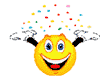 – испытывал затруднения,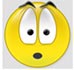 :– было очень сложно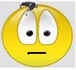 Домашнее задание: Рассказать о семейных традициях. (Приложение 4, 5)Составь свою родословную (Приложение 6)Литература:http://faners.ru/temy/tema-my-kak-radugi-tsveta-urok-1-2-klass-samopoznanie/http://azbyka.kz/urok-samopoznaniya-vo-2-klasse-moya-semyahttp://festival.1september.ru/articles/619846/http://www.o-detstve.ru/forteachers/primaryschool/o-mir/2214.html